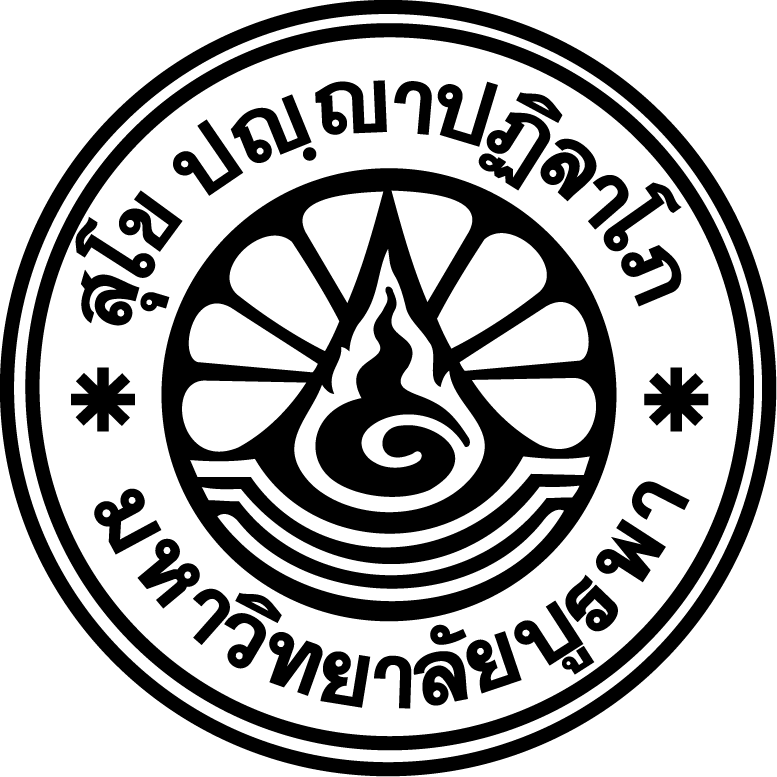 บันทึกข้อความส่วนงาน .............................................................................................. โทร. ..............................ที่  ศธ.............../.....................		               วันที่ ...................................................เรื่อง	ส่งแบบฟอร์มรายงานการแจ้งเข้าเป็นสมาชิกบูพาเรียน	ประธานอนุกรรมการสวัสดิการสำนักงานอธิการบดีและสำนักงานสภามหาวิทยาลัย	ตามที่ สำนักงานอธิการบดี มหาวิทยาลัยบูรพา ได้จัดสวัสดิการการประกันภัยกลุ่มสุขภาพให้ผู้ปฏิบัติงานในสังกัดสำนักงานอธิการบดีและสำนักงานสภามหาวิทยาลัย กับ บริษัท บูพา ประกันสุขภาพ (ประเทศไทย) จำกัด (มหาชน) นั้น  ……………………ชื่อส่วนงาน/หน่วยงาน....................... มีความประสงค์แจ้งรายชื่อสมัครเป็นสมาชิกบูพา ของราย ............ชื่อ – ชื่อสกุล……………….......... ตำแหน่ง.........................................................เป็น ( ) ข้าราชการพลเรือนในสถาบันอุดมศึกษา ( ) พนักงานมหาวิทยาลัย ( ) ลูกจ้างประจำ ( ) ลูกจ้างมหาวิทยาลัย ( ) ลูกจ้างโครงการ เริ่มปฏิบัติงานตั้งแต่วันที่...........................................................	พร้อมนี้ ได้แนบเอกสารประกอบการสมัครเป็นสมาชิกบูพา ดังนี้		1. แบบฟอร์มรายงานการแจ้งเข้าเป็นสมาชิกบูพา จำนวน 1 ชุด		2. สำเนาคำสั่งการบรรจุและแต่งตั้ง จำนวน 1 ชุด	          3. สำเนาบัตรประจำตัวประชาชน จำนวน 1 ชุด	จึงเรียนมาเพื่อโปรดพิจารณา	(..................หัวหน้าส่วนงาน……...........)	...............................................................